Муниципальное бюджетное общеобразовательное учреждение«Новохуторная средняя общеобразовательная школа имени М.В. Шидловского»Красногвардейского района Белгородской областиУЧЕБНЫЙ ПЛАНМуниципального бюджетного общеобразовательного учреждения«Новохуторная средняя общеобразовательная школа имени М.В. Шидловского»Красногвардейского района Белгородской областина 2021-2022 учебный годУчебный план является локальным актом, нормирующим реализацию образовательной программы МБОУ «Новохуторная СОШ имени М.В. Шидловского»Нормативная база по организации образовательного процесса:- Федеральный закон «Об образовании в Российской Федерации» от 29.12.2012 г. №273-ФЗ (ред. от 26.05.2021 года).-  Постановление  Главного  государственного  санитарного  врача  РФ от  30  июня  2020  года  №  16  «Об  утверждении  санитарно-эпидемиологических правил    СП  3.1/2.4.3598-20  «Санитарно-эпидемиологические  требования  к  устройству,  содержанию  и  организации  работы  образовательных  организаций  и  других  объектов   социальной  инфраструктуры  для  детей  и  молодежи  в  условиях распространения  новой  коронавирусной  инфекции  (covid-19)»(ред.  от  24.03.2021, действуют до 01 января 2022).- Постановление  Главного  государственного  санитарного  врача  РФ от  28  сентября  2020  №  28  «Об  утверждении  санитарных  правил  СП  2.4.3648-20 «Санитарно-эпидемиологические  требования  к  организациям  воспитания  и обучения, отдыха и оздоровления детей и молодежи» (Зарегистрировано в Минюсте России 18.12.2020 № 61573).	- Постановление Главного государственного санитарного врача РФ от 28.01.2021 № 2 «Об утверждении санитарных правил и норм СанПиН 1.2.3685-21 «Гигиенические нормативы и требования к обеспечению безопасности и (или) безвредности для человека факторов среды обитания»
(вместе с «СанПиН 1.2.3685-21. Санитарные правила и нормы...») (Зарегистрировано в Минюсте России 29.01.2021 № 62296).- Приказ  Министерства  Просвещения  России  от  31  июля  2020  года №  373  «Об  утверждении  Порядка  организации  и  осуществления  образовательной деятельности  по  основным  общеобразовательным  программам  -  образовательным программам дошкольного образования».- Приказ Минобрнауки России № 1155 от 17.10.2013 «Об утверждении федерального государственного образовательного стандарта дошкольного образования»- Конституция РФ от 25.12.1993 г., (с изменениями от 30.12.2008 г.)Учебный план устанавливает объем содержания образования по каждому специфическому виду детской деятельности, в соответствии с возрастными особенностями детей.      В МБОУ «Новохуторная СОШ имени М.В. Шидловского» функционируют  2  разновозрастные группы. Учебный план разработан в соответствии с основной образовательной программой дошкольного образования МБОУ «Новохуторная СОШ имени М.В. Шидловского»         Педагоги дошкольного учреждения выстраивают целостность педагогического процесса в соответствии с образовательной программой дошкольного образования, которая обеспечивает разностороннее развитие детей в возрасте от 1,5 до 8 лет с учетом их возрастных и индивидуальных особенностей по основным направлениям социально-коммуникативному развитию, познавательному развитию, художественно-эстетическому развитию, речевому развитию, физическому развитию.Образовательный процесс в ОУ строится на принципах интеграции образовательных областей: -социально-коммуникативное развитие, -художественно-эстетическое развитие, -познавательное развитие, -речевое развитие, -физическое развитие И интеграции  детской деятельности: -игровой, -коммуникативной, -самообслуживание и элементы бытового труда,-познавательно-исследовательской, -изобразительной, -конструирования, -музыкальной, -двигательной, Основу организации образовательного процесса в  группах составляет комплексно-тематический принцип с ведущей игровой деятельностью. Решение программных задач осуществляется в течение всего пребывания детей в детском саду, в разных формах совместной деятельности взрослых и детей, и в самостоятельной детской деятельности. Образовательная программа дошкольного образования реализуется в организованных и самостоятельных формах обучении и включает время, отведенное на:- образовательную деятельность, осуществляемую в процессе организации различных видов детской деятельности (игровой, коммуникативной, самообслуживание и элементы бытового труда, познавательно-исследовательской, изобразительной, конструирования, музыкальной, двигательной);- образовательную деятельность, осуществляемую в процессе режимных моментов;-  самостоятельную деятельность детей;- взаимодействие с семьями детей по реализации образовательной программы дошкольного образования.При разработке учебного плана соблюдена преемственность между ступенями обучения и возрастными особенностями детей. Уровень недельной учебной нагрузки не превышает предельно допустимые нормы.Решение программных образовательных задач осуществляется в совместной деятельности взрослого и детей, и самостоятельной деятельности детей, не только в рамках организованной образовательной деятельности, но и при проведении режимных моментов. Ведущим видом детской деятельности является игра. Общее количество ООД в неделю по возрастным подгруппам:- для детей младшего возраста –10 ООД;- для детей старшего возраста –12 ООД;Перерывы между ООД не менее 10 мин. В середине ООД проводятся физкультурные минутки, гимнастика для глаз, дыхательная гимнастика, артикуляционная и пальчиковая гимнастики. В режиме дня предусмотрены динамические паузы.Допускается образовательная деятельность на игровой площадке во время прогулки.Продолжительность организованной образовательной деятельности: •для детей от 1,5 до 3 лет – не более 10 минут, •для детей от 3 до 4 лет – не более 15 минут, •для детей от 4 до 5 лет – не более 20 минут, •для детей от 5 до 6 лет – не более 25 минут, Максимально допустимый объём образовательной нагрузки в первой половине дня: •в младшей подгруппе не превышает 30 минут, •в старшей подгруппе – 45 минут. В середине времени, отведённого на организованную образовательную деятельность, проводятся физкультурные минутки.Учебный планМуниципального бюджетного  образовательного учреждения«Новохуторная СОШ имени М.В. Шидловского»Красногвардейского района Белгородской области на 2021- 2022 учебный годРассмотрено на заседанииУправляющего советапротокол № 1от  30 августа 2021 г.Рассмотрено на заседаниипедагогического советапротокол № 1от  30 августа 2021 г«Утверждаю»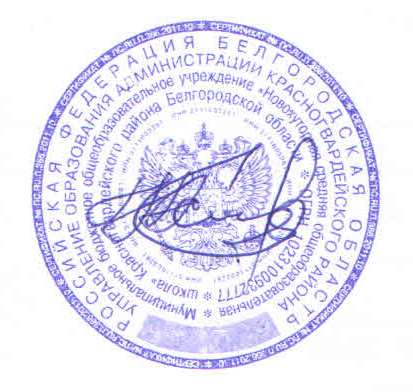 Директор МБОУ «Новохуторнаясредняя общеобразовательная школа имени М.В. Шидловского»Халаимова Ю.В.30 августа 2021 гОрганизация образовательной деятельностиОрганизация образовательной деятельностиОрганизация образовательной деятельностиОрганизация образовательной деятельностиПериодичностьПериодичностьПериодичностьБазовый вид деятельностиМладшая подгруппаМладшая подгруппаСтаршая подгруппаФизическая культура в помещении2 раза в неделю2 раза в неделю2 раза в неделюФизическая культура на прогулке1 раз в неделю1 раз в неделю1 раз в неделюОсновы науки и естествознания1 раз в неделю1 раз в неделю3 раз в неделюРазвитие речи, основы грамотности1 раз в неделю1 раз в неделю2 раз в неделюРисование1 раз в неделю1 раз в неделю2 раз в неделюЛепка, аппликация, ручной труд1раз в неделю1раз в неделю1 раз в 2  неделеМатематическое развитие1 раз в неделю1 раз в неделю2 раза в  неделюМузыка2 раза в неделю2 раза в неделю2 раза в неделюИтого10 занятий в неделю10 занятий в неделю11 занятий в неделюОбразовательная деятельность в ходе режимных моментовОбразовательная деятельность в ходе режимных моментовОбразовательная деятельность в ходе режимных моментовОбразовательная деятельность в ходе режимных моментовУтренняя гимнастикаежедневноежедневноежедневноКомплексы закаливающих процедурежедневноежедневноежедневноГигиенические процедурыежедневноежедневноежедневноСитуативные беседы при проведении режимных моментовежедневноежедневноежедневноЧтение художественной литературыежедневноежедневноежедневноДежурстваежедневноежедневноежедневноПрогулкиежедневноежедневноежедневноСамостоятельная деятельность детейСамостоятельная деятельность детейСамостоятельная деятельность детейСамостоятельная деятельность детейИграИграежедневноежедневноСамостоятельная деятельность детей в центрах развитияСамостоятельная деятельность детей в центрах развитияежедневноежедневно